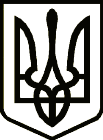 УкраїнаНОВГОРОД – СІВЕРСЬКИЙ МІСЬКИЙ ГОЛОВАРОЗПОРЯДЖЕННЯ30 червня 2021 року		м. Новгород – Сіверський			    № 120 - ОД Про затвердження складу постійно діючої                                                            комісії з питань списання майна комунальної власності Новгород-Сіверської міської                                                        територіальної громади	З метою дотримання єдиних вимог щодо порядку списання та відчуження майна комунальної власності Новгород-Сіверської міської територіальної громади, відповідно до Закону України «Про бухгалтерський облік та фінансову звітність в Україні», постанов Кабінету Міністрів України від 08.11.2007 № 1314 «Про затвердження Порядку списання об’єктів державної власності» та від 06.06.2007 № 803 «Про затвердження Порядку відчуження об’єктів державної власності», Положення про порядок списання та відчуження майна              комунальної власності територіальної громади міста Новгорода-Сіверського, затвердженого рішенням 30-ої позачергової сесії міської ради VII скликання             від 10 липня 2018 року № 613 та керуючись статтею 42 Закону України «Про місцеве самоврядування в Україні»,1. Створити постійно діючу комісію з питань списання майна комунальної власності Новгород-Сіверської міської територіальної громади.2. Затвердити склад постійно діючої комісії з питань списання майна комунальної власності Новгород-Сіверської міської територіальної громади.3. Затвердити Положення про постійно діючу комісію з питань списання майна комунальної власності Новгород-Сіверської міської територіальної громади, що додається.4. Розпорядження міського голови від 05.11.2018 № 146 «Про створення постійно діючої комісії з питань списання майна комунальної власності територіальної громади міста Новгорода-Сіверського» вважати таким,                         що втратило чинність.  5. Контроль за виконанням розпорядження покласти на заступника міського голови з питань діяльності виконавчих органів міської ради               Йожикова С.В.Міський голова								Л. ТкаченкоЗАТВЕРДЖЕНО  Розпорядження міського голови30 червня 2021 року № 120 - ОДСклад постійно діючої комісіїз питань списання майна комунальної власності Новгород-Сіверської міської територіальної громади Керуючий справами виконавчого комітету міської ради							С. ПоливодаЗАТВЕРДЖЕНО  Розпорядження міського голови30 червня 2021 року № 120 - ОДПоложення про постійно діючу комісіюз питань списання майна комунальної власності Новгород-Сіверської міської територіальної громади1. Постійно діюча комісія з питань списання майна комунальної власності Новгород-Сіверської міської територіальної громади (надалі - Комісія)  створена відповідно Положення про порядок списання та відчуження майна комунальної власності територіальної громади міста Новгорода-Сіверського, затвердженого рішенням 30-ої позачергової сесії міської ради  VII скликання від 10 липня 2018 року № 613, з метою дотримання вимог чинного законодавства України при списанні та відчуженні майна комунальної власності Новгород-Сіверської міської територіальної громади, що перебуває на балансі Новгород-Сіверської міської територіальної громади Чернігівської області.2. Комісія у своїй роботі керується Господарським кодексом України, Законами України «Про місцеве самоврядування в Україні», «Про бухгалтерський облік та фінансову звітність в Україні», постановами Кабінету Міністрів України від 08.11.2007 № 1314 «Про затвердження Порядку списання об’єктів державної власності» та від 06.06.2007 № 803 «Про затвердження Порядку відчуження об’єктів державної власності», іншими нормативно-правовими актами України, Положенням про порядок списання та відчуження майна комунальної власності територіальної громади міста Новгорода-Сіверського, затвердженого рішенням 30-ої позачергової сесії міської ради  VII скликання від 10 липня 2018 року № 613 та цим Положенням. 3. Комісія у разі необхідності має право: - робити запити про надання додаткових документів; - запрошувати на засідання комісії керівників суб’єктів господарювання. 4. Комісія розпочинає свою діяльність з моменту прийняття рішення про її створення. Керує роботою Комісії і проводить її засідання голова Комісії, а у випадку його відсутності – заступник голови Комісії. Засідання Комісії вважається правомочним, якщо на ньому присутні не менш як дві третини її членів.5. Голова Комісії в межах своєї компетенції скликає та проводить засідання Комісії.6. Секретар Комісії: - готує до розгляду згідно з порядком денним Комісії пропозиції на підставі поданих документів; - проводить роботу з підготовки проведення засідань Комісії, формування порядку денного і протокольного оформлення підсумків засідань; - веде протокол засідання та доводить рішення Комісії і протокольні доручення до відома членів Комісії для виконання. 7. Рішення Комісії приймаються більшістю голосів її членів, присутніх на засіданні. За умови рівного розподілу голосів вирішальним є голос голови Комісії. Рішення Комісії оформляються протоколом, який підписується усіма членами Комісії, присутніми на її засіданні.Керуючий справами виконавчого комітету міської ради							С. Поливода1.Йожиков Сергій Валерійович-заступник міського голови з питань діяльності виконавчих органів міської ради, голова комісії;2.Сергієнко Віталій Михайлович-начальник відділу житлово-комунального господарства міської ради, заступник голови комісії;3.Зєнченко Людмила Леонідівна-головний спеціаліст відділу бухгалтерського обліку, планування та звітності міської ради, секретар комісії;Члени комісії:4.Лакоза Сергій Борисович-депутат міської ради, голова постійної комісії міської ради з питань планування, бюджету та комунальної власності;5.Кавурко Сергій Іванович-майстер з благоустрою міської ради;6.Сичов                                  Ігор Володимирович-головний спеціаліст відділу житлово-комунального господарства міської ради;7.Плотніков Павло Олександрович-депутат міської ради, член постійної комісії міської ради з питань планування, бюджету та комунальної власності;8.Топчій Ніна Михайлівна-начальник відділу бухгалтерського обліку, планування та звітності міської ради;9.ШахуновМаксим Олександрович-начальник юридичного відділу міської ради.